Қауымдас мектептер арасындағы әдістемелік күнҚарашоқат ЖОББМ      Ашық сабақ тақырыбы:    Халықтық пішім негізінде киім үлгісінде бұйым дайындау.     Сынып: 8     Өткізген: «№6 ЖОББМ» КММ – нің             көркем еңбек пәнінің мұғалімі  С.Е.Оңғарбаева2019-2020 оқу жылыБекітемін:ҰМЖ бөлімі: Дизайн және технологияКүні:20.02 2020ж                                       ҰМЖ бөлімі: Дизайн және технологияКүні:20.02 2020ж                                       ҰМЖ бөлімі: Дизайн және технологияКүні:20.02 2020ж                                       ҰМЖ бөлімі: Дизайн және технологияКүні:20.02 2020ж                                       Мектеп: №6 ЖОББМ Мұғалімнің аты-жөні: С.Е.ОңғарбаеваМектеп: №6 ЖОББМ Мұғалімнің аты-жөні: С.Е.ОңғарбаеваМектеп: №6 ЖОББМ Мұғалімнің аты-жөні: С.Е.ОңғарбаеваМектеп: №6 ЖОББМ Мұғалімнің аты-жөні: С.Е.ОңғарбаеваМектеп: №6 ЖОББМ Мұғалімнің аты-жөні: С.Е.ОңғарбаеваСынып: 8Сынып: 8Сынып: 8Сынып: 8Қатысқандар саны:         Қатыспағандар саны:Қатысқандар саны:         Қатыспағандар саны:Қатысқандар саны:         Қатыспағандар саны:Қатысқандар саны:         Қатыспағандар саны:Қатысқандар саны:         Қатыспағандар саны:Сабақ тақырыбыСабақ тақырыбыХалықтық пішім негізінде киім үлгісінде бұйым дайындау. (Иықты бұйымды модельдеу. Пішім дайындау)Халықтық пішім негізінде киім үлгісінде бұйым дайындау. (Иықты бұйымды модельдеу. Пішім дайындау)Халықтық пішім негізінде киім үлгісінде бұйым дайындау. (Иықты бұйымды модельдеу. Пішім дайындау)Халықтық пішім негізінде киім үлгісінде бұйым дайындау. (Иықты бұйымды модельдеу. Пішім дайындау)Халықтық пішім негізінде киім үлгісінде бұйым дайындау. (Иықты бұйымды модельдеу. Пішім дайындау)Халықтық пішім негізінде киім үлгісінде бұйым дайындау. (Иықты бұйымды модельдеу. Пішім дайындау)Осы сабақта қол жеткізілетін оқу мақсаттары (оқу бағдарламасына сілтеме)Осы сабақта қол жеткізілетін оқу мақсаттары (оқу бағдарламасына сілтеме)8.2.3.1 Қол мен тігін құрал – жабдықтарын және олардың құрылғыларын қолдана отырып, тоқыма материалдарын өңдеу мен сәндеудің тиімді әдістерін анықтау және қолдану8.2.3.2 өз бетінше құрастырған технологиялық құжат бойынша бұйымдар дайындау8.2.3.1 Қол мен тігін құрал – жабдықтарын және олардың құрылғыларын қолдана отырып, тоқыма материалдарын өңдеу мен сәндеудің тиімді әдістерін анықтау және қолдану8.2.3.2 өз бетінше құрастырған технологиялық құжат бойынша бұйымдар дайындау8.2.3.1 Қол мен тігін құрал – жабдықтарын және олардың құрылғыларын қолдана отырып, тоқыма материалдарын өңдеу мен сәндеудің тиімді әдістерін анықтау және қолдану8.2.3.2 өз бетінше құрастырған технологиялық құжат бойынша бұйымдар дайындау8.2.3.1 Қол мен тігін құрал – жабдықтарын және олардың құрылғыларын қолдана отырып, тоқыма материалдарын өңдеу мен сәндеудің тиімді әдістерін анықтау және қолдану8.2.3.2 өз бетінше құрастырған технологиялық құжат бойынша бұйымдар дайындау8.2.3.1 Қол мен тігін құрал – жабдықтарын және олардың құрылғыларын қолдана отырып, тоқыма материалдарын өңдеу мен сәндеудің тиімді әдістерін анықтау және қолдану8.2.3.2 өз бетінше құрастырған технологиялық құжат бойынша бұйымдар дайындау8.2.3.1 Қол мен тігін құрал – жабдықтарын және олардың құрылғыларын қолдана отырып, тоқыма материалдарын өңдеу мен сәндеудің тиімді әдістерін анықтау және қолдану8.2.3.2 өз бетінше құрастырған технологиялық құжат бойынша бұйымдар дайындау8.2.3.1 Қол мен тігін құрал – жабдықтарын және олардың құрылғыларын қолдана отырып, тоқыма материалдарын өңдеу мен сәндеудің тиімді әдістерін анықтау және қолдану8.2.3.2 өз бетінше құрастырған технологиялық құжат бойынша бұйымдар дайындауСабақ мақсаттарыСабақ мақсаттарыОқушылар:функционалды, техникалық, эстетикалық және экономикалық талаптарға сәйкес нысан дизайнын дайындау бойынша тапсырма
орындайды;таңдаған материалдарын, тәжірибелік жұмыста қажетті құрал-жабдықтарды қолданады, модельді модельдеуді орындайдыберілген модельдер бойынша модельдеу түрлерін ажыратады.Оқушылар:функционалды, техникалық, эстетикалық және экономикалық талаптарға сәйкес нысан дизайнын дайындау бойынша тапсырма
орындайды;таңдаған материалдарын, тәжірибелік жұмыста қажетті құрал-жабдықтарды қолданады, модельді модельдеуді орындайдыберілген модельдер бойынша модельдеу түрлерін ажыратады.Оқушылар:функционалды, техникалық, эстетикалық және экономикалық талаптарға сәйкес нысан дизайнын дайындау бойынша тапсырма
орындайды;таңдаған материалдарын, тәжірибелік жұмыста қажетті құрал-жабдықтарды қолданады, модельді модельдеуді орындайдыберілген модельдер бойынша модельдеу түрлерін ажыратады.Оқушылар:функционалды, техникалық, эстетикалық және экономикалық талаптарға сәйкес нысан дизайнын дайындау бойынша тапсырма
орындайды;таңдаған материалдарын, тәжірибелік жұмыста қажетті құрал-жабдықтарды қолданады, модельді модельдеуді орындайдыберілген модельдер бойынша модельдеу түрлерін ажыратады.Оқушылар:функционалды, техникалық, эстетикалық және экономикалық талаптарға сәйкес нысан дизайнын дайындау бойынша тапсырма
орындайды;таңдаған материалдарын, тәжірибелік жұмыста қажетті құрал-жабдықтарды қолданады, модельді модельдеуді орындайдыберілген модельдер бойынша модельдеу түрлерін ажыратады.Оқушылар:функционалды, техникалық, эстетикалық және экономикалық талаптарға сәйкес нысан дизайнын дайындау бойынша тапсырма
орындайды;таңдаған материалдарын, тәжірибелік жұмыста қажетті құрал-жабдықтарды қолданады, модельді модельдеуді орындайдыберілген модельдер бойынша модельдеу түрлерін ажыратады.Оқушылар:функционалды, техникалық, эстетикалық және экономикалық талаптарға сәйкес нысан дизайнын дайындау бойынша тапсырма
орындайды;таңдаған материалдарын, тәжірибелік жұмыста қажетті құрал-жабдықтарды қолданады, модельді модельдеуді орындайдыберілген модельдер бойынша модельдеу түрлерін ажыратады.Бағалау критерийлеріБағалау критерийлері     - қол мен тігін құрал – жабдықтарын және олардың құрылғыларын қолданады;     - тоқыма материалдарын өңдеу мен сәндеудің тиімді әдістерін анықтайды.     - қол мен тігін құрал – жабдықтарын және олардың құрылғыларын қолданады;     - тоқыма материалдарын өңдеу мен сәндеудің тиімді әдістерін анықтайды.     - қол мен тігін құрал – жабдықтарын және олардың құрылғыларын қолданады;     - тоқыма материалдарын өңдеу мен сәндеудің тиімді әдістерін анықтайды.     - қол мен тігін құрал – жабдықтарын және олардың құрылғыларын қолданады;     - тоқыма материалдарын өңдеу мен сәндеудің тиімді әдістерін анықтайды.     - қол мен тігін құрал – жабдықтарын және олардың құрылғыларын қолданады;     - тоқыма материалдарын өңдеу мен сәндеудің тиімді әдістерін анықтайды.     - қол мен тігін құрал – жабдықтарын және олардың құрылғыларын қолданады;     - тоқыма материалдарын өңдеу мен сәндеудің тиімді әдістерін анықтайды.     - қол мен тігін құрал – жабдықтарын және олардың құрылғыларын қолданады;     - тоқыма материалдарын өңдеу мен сәндеудің тиімді әдістерін анықтайды.Тілдік  мақсаттарТілдік  мақсаттарОқушылар:
 киім дизайнының ерекшеліктері мен оның бөліктерін (жең, жаға және т.б.) түсіндіреді;
 функционалды қолданылуы бойынша жіктейді;
 қолданылған материалдың
артықшылықтары мен кемшіліктерін атайды және анықтайды;
 шығармашылық жұмысқа пікір айтып, өзінің пайымы мен идеяны жүзеге асыру барысын көрсете алады.Пәнге тән лексика және терминология: Дизайндық нұсқау: идея қалыптастыру, стиль, халықтық пішім, техникалық модельдеу, көркемдік модельдеуОқушылар:
 киім дизайнының ерекшеліктері мен оның бөліктерін (жең, жаға және т.б.) түсіндіреді;
 функционалды қолданылуы бойынша жіктейді;
 қолданылған материалдың
артықшылықтары мен кемшіліктерін атайды және анықтайды;
 шығармашылық жұмысқа пікір айтып, өзінің пайымы мен идеяны жүзеге асыру барысын көрсете алады.Пәнге тән лексика және терминология: Дизайндық нұсқау: идея қалыптастыру, стиль, халықтық пішім, техникалық модельдеу, көркемдік модельдеуОқушылар:
 киім дизайнының ерекшеліктері мен оның бөліктерін (жең, жаға және т.б.) түсіндіреді;
 функционалды қолданылуы бойынша жіктейді;
 қолданылған материалдың
артықшылықтары мен кемшіліктерін атайды және анықтайды;
 шығармашылық жұмысқа пікір айтып, өзінің пайымы мен идеяны жүзеге асыру барысын көрсете алады.Пәнге тән лексика және терминология: Дизайндық нұсқау: идея қалыптастыру, стиль, халықтық пішім, техникалық модельдеу, көркемдік модельдеуОқушылар:
 киім дизайнының ерекшеліктері мен оның бөліктерін (жең, жаға және т.б.) түсіндіреді;
 функционалды қолданылуы бойынша жіктейді;
 қолданылған материалдың
артықшылықтары мен кемшіліктерін атайды және анықтайды;
 шығармашылық жұмысқа пікір айтып, өзінің пайымы мен идеяны жүзеге асыру барысын көрсете алады.Пәнге тән лексика және терминология: Дизайндық нұсқау: идея қалыптастыру, стиль, халықтық пішім, техникалық модельдеу, көркемдік модельдеуОқушылар:
 киім дизайнының ерекшеліктері мен оның бөліктерін (жең, жаға және т.б.) түсіндіреді;
 функционалды қолданылуы бойынша жіктейді;
 қолданылған материалдың
артықшылықтары мен кемшіліктерін атайды және анықтайды;
 шығармашылық жұмысқа пікір айтып, өзінің пайымы мен идеяны жүзеге асыру барысын көрсете алады.Пәнге тән лексика және терминология: Дизайндық нұсқау: идея қалыптастыру, стиль, халықтық пішім, техникалық модельдеу, көркемдік модельдеуОқушылар:
 киім дизайнының ерекшеліктері мен оның бөліктерін (жең, жаға және т.б.) түсіндіреді;
 функционалды қолданылуы бойынша жіктейді;
 қолданылған материалдың
артықшылықтары мен кемшіліктерін атайды және анықтайды;
 шығармашылық жұмысқа пікір айтып, өзінің пайымы мен идеяны жүзеге асыру барысын көрсете алады.Пәнге тән лексика және терминология: Дизайндық нұсқау: идея қалыптастыру, стиль, халықтық пішім, техникалық модельдеу, көркемдік модельдеуОқушылар:
 киім дизайнының ерекшеліктері мен оның бөліктерін (жең, жаға және т.б.) түсіндіреді;
 функционалды қолданылуы бойынша жіктейді;
 қолданылған материалдың
артықшылықтары мен кемшіліктерін атайды және анықтайды;
 шығармашылық жұмысқа пікір айтып, өзінің пайымы мен идеяны жүзеге асыру барысын көрсете алады.Пәнге тән лексика және терминология: Дизайндық нұсқау: идея қалыптастыру, стиль, халықтық пішім, техникалық модельдеу, көркемдік модельдеуПән лексикасы, терминология және диалог/жазу
үшін қажетті сөз тіркестеріПән лексикасы, терминология және диалог/жазу
үшін қажетті сөз тіркестеріИықты бұйым, тұтас пішілген және қондырмалы жең, функционалды қолданылуы, жең пішімі, пішім жайылмасы.
 Бұл бұйымды дайындауға ... материалдарын қолдануға болады. Себебі, ...
 Бұйымды сәндеу үшін мен ...материалдарын қолдандым. Себебі, ...
 Бұйымды жақсарту үшін ... ұсынамын.Иықты бұйым, тұтас пішілген және қондырмалы жең, функционалды қолданылуы, жең пішімі, пішім жайылмасы.
 Бұл бұйымды дайындауға ... материалдарын қолдануға болады. Себебі, ...
 Бұйымды сәндеу үшін мен ...материалдарын қолдандым. Себебі, ...
 Бұйымды жақсарту үшін ... ұсынамын.Иықты бұйым, тұтас пішілген және қондырмалы жең, функционалды қолданылуы, жең пішімі, пішім жайылмасы.
 Бұл бұйымды дайындауға ... материалдарын қолдануға болады. Себебі, ...
 Бұйымды сәндеу үшін мен ...материалдарын қолдандым. Себебі, ...
 Бұйымды жақсарту үшін ... ұсынамын.Иықты бұйым, тұтас пішілген және қондырмалы жең, функционалды қолданылуы, жең пішімі, пішім жайылмасы.
 Бұл бұйымды дайындауға ... материалдарын қолдануға болады. Себебі, ...
 Бұйымды сәндеу үшін мен ...материалдарын қолдандым. Себебі, ...
 Бұйымды жақсарту үшін ... ұсынамын.Иықты бұйым, тұтас пішілген және қондырмалы жең, функционалды қолданылуы, жең пішімі, пішім жайылмасы.
 Бұл бұйымды дайындауға ... материалдарын қолдануға болады. Себебі, ...
 Бұйымды сәндеу үшін мен ...материалдарын қолдандым. Себебі, ...
 Бұйымды жақсарту үшін ... ұсынамын.Иықты бұйым, тұтас пішілген және қондырмалы жең, функционалды қолданылуы, жең пішімі, пішім жайылмасы.
 Бұл бұйымды дайындауға ... материалдарын қолдануға болады. Себебі, ...
 Бұйымды сәндеу үшін мен ...материалдарын қолдандым. Себебі, ...
 Бұйымды жақсарту үшін ... ұсынамын.Иықты бұйым, тұтас пішілген және қондырмалы жең, функционалды қолданылуы, жең пішімі, пішім жайылмасы.
 Бұл бұйымды дайындауға ... материалдарын қолдануға болады. Себебі, ...
 Бұйымды сәндеу үшін мен ...материалдарын қолдандым. Себебі, ...
 Бұйымды жақсарту үшін ... ұсынамын.Құндылықтарды дарыту Құндылықтарды дарыту оқушылар арасындағы өзара құрмет, ынтымақтастыққа;  өз отанына сүйіспеншілікке тәрбиелеу; азаматтық жауапкершілікке және патриоттық сезімге баулу; топта жұмыс жасау арқылы адалдыққа тәрбиелеу.оқушылар арасындағы өзара құрмет, ынтымақтастыққа;  өз отанына сүйіспеншілікке тәрбиелеу; азаматтық жауапкершілікке және патриоттық сезімге баулу; топта жұмыс жасау арқылы адалдыққа тәрбиелеу.оқушылар арасындағы өзара құрмет, ынтымақтастыққа;  өз отанына сүйіспеншілікке тәрбиелеу; азаматтық жауапкершілікке және патриоттық сезімге баулу; топта жұмыс жасау арқылы адалдыққа тәрбиелеу.оқушылар арасындағы өзара құрмет, ынтымақтастыққа;  өз отанына сүйіспеншілікке тәрбиелеу; азаматтық жауапкершілікке және патриоттық сезімге баулу; топта жұмыс жасау арқылы адалдыққа тәрбиелеу.оқушылар арасындағы өзара құрмет, ынтымақтастыққа;  өз отанына сүйіспеншілікке тәрбиелеу; азаматтық жауапкершілікке және патриоттық сезімге баулу; топта жұмыс жасау арқылы адалдыққа тәрбиелеу.оқушылар арасындағы өзара құрмет, ынтымақтастыққа;  өз отанына сүйіспеншілікке тәрбиелеу; азаматтық жауапкершілікке және патриоттық сезімге баулу; топта жұмыс жасау арқылы адалдыққа тәрбиелеу.оқушылар арасындағы өзара құрмет, ынтымақтастыққа;  өз отанына сүйіспеншілікке тәрбиелеу; азаматтық жауапкершілікке және патриоттық сезімге баулу; топта жұмыс жасау арқылы адалдыққа тәрбиелеу.Пәнаралық байланыстарПәнаралық байланыстарҚазақ тілі – сабақ тақырыбы бойынша қажетті сөздер мен сөйлемдер.Қазақ тілі – сабақ тақырыбы бойынша қажетті сөздер мен сөйлемдер.Қазақ тілі – сабақ тақырыбы бойынша қажетті сөздер мен сөйлемдер.Қазақ тілі – сабақ тақырыбы бойынша қажетті сөздер мен сөйлемдер.Қазақ тілі – сабақ тақырыбы бойынша қажетті сөздер мен сөйлемдер.Қазақ тілі – сабақ тақырыбы бойынша қажетті сөздер мен сөйлемдер.Қазақ тілі – сабақ тақырыбы бойынша қажетті сөздер мен сөйлемдер.АКТ қолдану дағдыларыАКТ қолдану дағдыларыТақырыпқа қатысты жұмыстың орындалу кезеңдерін көрсететін бейнебаян  қарау.Тақырыпқа қатысты жұмыстың орындалу кезеңдерін көрсететін бейнебаян  қарау.Тақырыпқа қатысты жұмыстың орындалу кезеңдерін көрсететін бейнебаян  қарау.Тақырыпқа қатысты жұмыстың орындалу кезеңдерін көрсететін бейнебаян  қарау.Тақырыпқа қатысты жұмыстың орындалу кезеңдерін көрсететін бейнебаян  қарау.Тақырыпқа қатысты жұмыстың орындалу кезеңдерін көрсететін бейнебаян  қарау.Тақырыпқа қатысты жұмыстың орындалу кезеңдерін көрсететін бейнебаян  қарау.Сабақ барысыСабақ барысыСабақ барысыСабақ барысыСабақ барысыСабақ барысыСабақ барысыСабақ барысыСабақ барысыСабақтың жоспарланған кезеңдеріСабақта жоспарланған іс-әрекет Сабақта жоспарланған іс-әрекет Сабақта жоспарланған іс-әрекет Сабақта жоспарланған іс-әрекет Сабақта жоспарланған іс-әрекет Сабақта жоспарланған іс-әрекет РесурстарРесурстарСабақтың басталуы 2-3 минут3минБағалау        5 минутБағалау:1. Ұйымдастыру кезеңі:мұғалім оқушыларды белсенді оқу іс-әрекетіне және жаңа білім алуға бағыттайды; Оқушыларға карточкаларды таңдау ұсынылады. Таңдаған карточкадағы мата атауына байланысты топқа бөлінедіӨткен сабақты қайталау, үй тапсырмасын тексеру;Тапсырма№1Жеке жұмыс:Жеңі тұтас пішілген иықты бұйым негізінің сызбасындағы құрастыру сызықтарын табу            Дескрипторлар
1. Құрастыру сызықтараның атын атай алады2. Орналасу ретін біледіБас бармақ арқылы бағалауТапсырма№2Жұптық жұмыс           Иықты бұйым сызбасының негізін құрастыруМойын ойындысыЖеңБүйір, етек сызықтарыБел сызығыМұғалім жұмыс барысын қадағалап, жұмысқа көмек қажет жұптарға көмектеседі.        Дескрипторлар
1. Иықты бұйым сызбасының негізін құрастыра біледі2. Иықты бұйымның негізгі бөліктерін атай алады 3 шапалақ арқылы бағалау1. Ұйымдастыру кезеңі:мұғалім оқушыларды белсенді оқу іс-әрекетіне және жаңа білім алуға бағыттайды; Оқушыларға карточкаларды таңдау ұсынылады. Таңдаған карточкадағы мата атауына байланысты топқа бөлінедіӨткен сабақты қайталау, үй тапсырмасын тексеру;Тапсырма№1Жеке жұмыс:Жеңі тұтас пішілген иықты бұйым негізінің сызбасындағы құрастыру сызықтарын табу            Дескрипторлар
1. Құрастыру сызықтараның атын атай алады2. Орналасу ретін біледіБас бармақ арқылы бағалауТапсырма№2Жұптық жұмыс           Иықты бұйым сызбасының негізін құрастыруМойын ойындысыЖеңБүйір, етек сызықтарыБел сызығыМұғалім жұмыс барысын қадағалап, жұмысқа көмек қажет жұптарға көмектеседі.        Дескрипторлар
1. Иықты бұйым сызбасының негізін құрастыра біледі2. Иықты бұйымның негізгі бөліктерін атай алады 3 шапалақ арқылы бағалау1. Ұйымдастыру кезеңі:мұғалім оқушыларды белсенді оқу іс-әрекетіне және жаңа білім алуға бағыттайды; Оқушыларға карточкаларды таңдау ұсынылады. Таңдаған карточкадағы мата атауына байланысты топқа бөлінедіӨткен сабақты қайталау, үй тапсырмасын тексеру;Тапсырма№1Жеке жұмыс:Жеңі тұтас пішілген иықты бұйым негізінің сызбасындағы құрастыру сызықтарын табу            Дескрипторлар
1. Құрастыру сызықтараның атын атай алады2. Орналасу ретін біледіБас бармақ арқылы бағалауТапсырма№2Жұптық жұмыс           Иықты бұйым сызбасының негізін құрастыруМойын ойындысыЖеңБүйір, етек сызықтарыБел сызығыМұғалім жұмыс барысын қадағалап, жұмысқа көмек қажет жұптарға көмектеседі.        Дескрипторлар
1. Иықты бұйым сызбасының негізін құрастыра біледі2. Иықты бұйымның негізгі бөліктерін атай алады 3 шапалақ арқылы бағалау1. Ұйымдастыру кезеңі:мұғалім оқушыларды белсенді оқу іс-әрекетіне және жаңа білім алуға бағыттайды; Оқушыларға карточкаларды таңдау ұсынылады. Таңдаған карточкадағы мата атауына байланысты топқа бөлінедіӨткен сабақты қайталау, үй тапсырмасын тексеру;Тапсырма№1Жеке жұмыс:Жеңі тұтас пішілген иықты бұйым негізінің сызбасындағы құрастыру сызықтарын табу            Дескрипторлар
1. Құрастыру сызықтараның атын атай алады2. Орналасу ретін біледіБас бармақ арқылы бағалауТапсырма№2Жұптық жұмыс           Иықты бұйым сызбасының негізін құрастыруМойын ойындысыЖеңБүйір, етек сызықтарыБел сызығыМұғалім жұмыс барысын қадағалап, жұмысқа көмек қажет жұптарға көмектеседі.        Дескрипторлар
1. Иықты бұйым сызбасының негізін құрастыра біледі2. Иықты бұйымның негізгі бөліктерін атай алады 3 шапалақ арқылы бағалау1. Ұйымдастыру кезеңі:мұғалім оқушыларды белсенді оқу іс-әрекетіне және жаңа білім алуға бағыттайды; Оқушыларға карточкаларды таңдау ұсынылады. Таңдаған карточкадағы мата атауына байланысты топқа бөлінедіӨткен сабақты қайталау, үй тапсырмасын тексеру;Тапсырма№1Жеке жұмыс:Жеңі тұтас пішілген иықты бұйым негізінің сызбасындағы құрастыру сызықтарын табу            Дескрипторлар
1. Құрастыру сызықтараның атын атай алады2. Орналасу ретін біледіБас бармақ арқылы бағалауТапсырма№2Жұптық жұмыс           Иықты бұйым сызбасының негізін құрастыруМойын ойындысыЖеңБүйір, етек сызықтарыБел сызығыМұғалім жұмыс барысын қадағалап, жұмысқа көмек қажет жұптарға көмектеседі.        Дескрипторлар
1. Иықты бұйым сызбасының негізін құрастыра біледі2. Иықты бұйымның негізгі бөліктерін атай алады 3 шапалақ арқылы бағалау1. Ұйымдастыру кезеңі:мұғалім оқушыларды белсенді оқу іс-әрекетіне және жаңа білім алуға бағыттайды; Оқушыларға карточкаларды таңдау ұсынылады. Таңдаған карточкадағы мата атауына байланысты топқа бөлінедіӨткен сабақты қайталау, үй тапсырмасын тексеру;Тапсырма№1Жеке жұмыс:Жеңі тұтас пішілген иықты бұйым негізінің сызбасындағы құрастыру сызықтарын табу            Дескрипторлар
1. Құрастыру сызықтараның атын атай алады2. Орналасу ретін біледіБас бармақ арқылы бағалауТапсырма№2Жұптық жұмыс           Иықты бұйым сызбасының негізін құрастыруМойын ойындысыЖеңБүйір, етек сызықтарыБел сызығыМұғалім жұмыс барысын қадағалап, жұмысқа көмек қажет жұптарға көмектеседі.        Дескрипторлар
1. Иықты бұйым сызбасының негізін құрастыра біледі2. Иықты бұйымның негізгі бөліктерін атай алады 3 шапалақ арқылы бағалауЭлектронды презентация 1 слайд. 8 сын оқулық дискісіненЭлектронды презентация, 2 слайд Электронды презентация 1 слайд. 8 сын оқулық дискісіненЭлектронды презентация, 2 слайд Миға шабуыл Сабақтың ортасы     1-2 минут      5 минутПрактикалық жұмысты орындау3-5 минут   1-2 минут МинутҚорытындылау Мақсатты тұжырымдауОқушылар суретке қарай отырып, берілген  сұрақтарға жауап беру арқылы   жаңа сабақтың тақырыбын шығарады 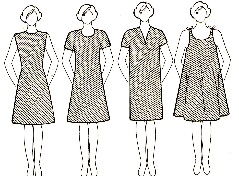 Жаңа ақпаратМодельдеу – киімнің жаңа моделін жасайтын шығармашылық жұмыс. Модельдеу – көркемдік және техникалық болып екіге бөлінеді.Тапсырма№3  Таныстырылым дайындау1топ- Көркемдік (шығармашылық) модельдеумен  суретші-сәнгерлер, Сән үйінің дизайнерлері, тігін фабрикаларының тәжірибелік зертханалары айналысады. Олар сән бағытын, модельдің қолданылуын, модельдің кімге арналғанын, қандай матадан тігілетінін, көркемдік сәндеу түрін, модельдің түстік шешімін, фурнитура, аксессуарларын ескере отырып, модель топтамаларын жасайды. Сәнгерлер шығармашылық дереккөздерді халықтық көркем шығармашылықтан, сәндік өнерден алады.  ІІ топ Техникалық модельдеу – базалық лекало арқылы эскиз, сурет, сән журналдарындағы фотосуреттер бойынша киімнің жаңа модельдерін жасау. Техникалық модельдеумен инженер-конструкторлар айналысады.ІІІ топ  Дизайнер – барлық қажетті дағдыларға ие болғандықтан, басқа мамандардың қатысуынсыз бұйымды жобалауға және дайындауға қабілетті маман.Киімді модельдеу – бұйымның жалпы құрылымын өзгерту және көптеген модельдеу тәсілдері бар. Қағаз қуыршақтар және оның әртүрлі киім түрлерін көрсету арқылы, оқушылар қамзолдың әртүрлі фасондары арқылы денебітімнің бойы мен көлемін өзгертуге, үлкейтуге немесе кішірейтуге, кемшілігін жасыруға, ерекшелігін көрсетуге болатынын байқайды.Бұйымды жасауда модельді көркемдік сәндеу, фурнитура мен мата түсін таңдау маңызды рөл атқарады.Тәжірибелік жұмыс.1 кезең. Мұғалім киімдерді модельдеу жобалық бұйымды түрлендіретініне және барлығының пішім негізі бірдей болғанымен, оларды бір-біріне ұқсамайтындай етіп модельдеуге болатынына оқушылардың назарын аударады.Модельді өзгерту үшін пішім негізіне қажетті өзгерістер мен толықтырулар енгізу керек. Мұғалім мойын ойындысы, бұйымның төменгі сызығын, кеуде бөлігін қалай өзгертуге болатынын көрсету үшін модель сызбасының суретін электронды презентацияда көрсетеді.Қауіпсіздік ережесіжұмысты тек қана мұғалімнің рұқсатымен бастау;оқытушының рұқсатынсыз оқу, жұмыс орнын тастап кетпеу;құрал-саймандарды тек қажетті жағдайда ғана пайдалану;жұмыс орнын таза ұстап, материалдар мен құралдарды тиімді жұмыс істеу;жұмыс кезінде бөтен жаққа назар аудармау;басқа оқушылардың жұмысына кедергі жасамау;Тапсырма№4Топпен жұмыс.Жеңі тұтас пішімді сызба пішімі негізінде иықты бұйымды модельдеуді орындайды. Оқушылар альбомға, аз ғана уақыт ішінде берілген  эскиз бойынша модельдеу жұмыстарын орындау керек. І топ - Мойын ойындысын модельдеуІІ топ- Кеуде бөлігін моделдеуІІІ топ - Бұйымның етегін модельдеуБірлескен әңгімеОқушылар топтарда бұйымды  модельдеу түрлерін талқылайды.Дескрипторларжұмыс орнын дайындайдытапсырмаға сәйкес модельдеу жасайдытәжірибелік жұмыстарды орындау кезінде теориялық білімді қолданадыТәжірбиелік жұмыс орындау барысында мұғалімнің кері байланысы жүзеге асырылады:  • қателермен жұмыс – түзету, ескертулер, ұсыныстар, кеңестер;• мұғалімнің оқушыларға жұмыс істеу тәсілдерін көрсетуі;• көтермелеу, дәлелдеу, мақұлдау, мақтау. БағалауӨзіндік бағалау: Оқушылар өз жұмыстарын ерекшелігін түсіндере отырып, бір-біріне көрсетеді.Бағдаршам арқылы бағалауТапсырма№5Оқушылар бүгінгі сабақта алған білімдерін қорыту арқылы , суретте көрсетілген сән үлгілерінде қандай модельдеу жасалғандығы туралы айтып түсіндіреді Мақсатты тұжырымдауОқушылар суретке қарай отырып, берілген  сұрақтарға жауап беру арқылы   жаңа сабақтың тақырыбын шығарады Жаңа ақпаратМодельдеу – киімнің жаңа моделін жасайтын шығармашылық жұмыс. Модельдеу – көркемдік және техникалық болып екіге бөлінеді.Тапсырма№3  Таныстырылым дайындау1топ- Көркемдік (шығармашылық) модельдеумен  суретші-сәнгерлер, Сән үйінің дизайнерлері, тігін фабрикаларының тәжірибелік зертханалары айналысады. Олар сән бағытын, модельдің қолданылуын, модельдің кімге арналғанын, қандай матадан тігілетінін, көркемдік сәндеу түрін, модельдің түстік шешімін, фурнитура, аксессуарларын ескере отырып, модель топтамаларын жасайды. Сәнгерлер шығармашылық дереккөздерді халықтық көркем шығармашылықтан, сәндік өнерден алады.  ІІ топ Техникалық модельдеу – базалық лекало арқылы эскиз, сурет, сән журналдарындағы фотосуреттер бойынша киімнің жаңа модельдерін жасау. Техникалық модельдеумен инженер-конструкторлар айналысады.ІІІ топ  Дизайнер – барлық қажетті дағдыларға ие болғандықтан, басқа мамандардың қатысуынсыз бұйымды жобалауға және дайындауға қабілетті маман.Киімді модельдеу – бұйымның жалпы құрылымын өзгерту және көптеген модельдеу тәсілдері бар. Қағаз қуыршақтар және оның әртүрлі киім түрлерін көрсету арқылы, оқушылар қамзолдың әртүрлі фасондары арқылы денебітімнің бойы мен көлемін өзгертуге, үлкейтуге немесе кішірейтуге, кемшілігін жасыруға, ерекшелігін көрсетуге болатынын байқайды.Бұйымды жасауда модельді көркемдік сәндеу, фурнитура мен мата түсін таңдау маңызды рөл атқарады.Тәжірибелік жұмыс.1 кезең. Мұғалім киімдерді модельдеу жобалық бұйымды түрлендіретініне және барлығының пішім негізі бірдей болғанымен, оларды бір-біріне ұқсамайтындай етіп модельдеуге болатынына оқушылардың назарын аударады.Модельді өзгерту үшін пішім негізіне қажетті өзгерістер мен толықтырулар енгізу керек. Мұғалім мойын ойындысы, бұйымның төменгі сызығын, кеуде бөлігін қалай өзгертуге болатынын көрсету үшін модель сызбасының суретін электронды презентацияда көрсетеді.Қауіпсіздік ережесіжұмысты тек қана мұғалімнің рұқсатымен бастау;оқытушының рұқсатынсыз оқу, жұмыс орнын тастап кетпеу;құрал-саймандарды тек қажетті жағдайда ғана пайдалану;жұмыс орнын таза ұстап, материалдар мен құралдарды тиімді жұмыс істеу;жұмыс кезінде бөтен жаққа назар аудармау;басқа оқушылардың жұмысына кедергі жасамау;Тапсырма№4Топпен жұмыс.Жеңі тұтас пішімді сызба пішімі негізінде иықты бұйымды модельдеуді орындайды. Оқушылар альбомға, аз ғана уақыт ішінде берілген  эскиз бойынша модельдеу жұмыстарын орындау керек. І топ - Мойын ойындысын модельдеуІІ топ- Кеуде бөлігін моделдеуІІІ топ - Бұйымның етегін модельдеуБірлескен әңгімеОқушылар топтарда бұйымды  модельдеу түрлерін талқылайды.Дескрипторларжұмыс орнын дайындайдытапсырмаға сәйкес модельдеу жасайдытәжірибелік жұмыстарды орындау кезінде теориялық білімді қолданадыТәжірбиелік жұмыс орындау барысында мұғалімнің кері байланысы жүзеге асырылады:  • қателермен жұмыс – түзету, ескертулер, ұсыныстар, кеңестер;• мұғалімнің оқушыларға жұмыс істеу тәсілдерін көрсетуі;• көтермелеу, дәлелдеу, мақұлдау, мақтау. БағалауӨзіндік бағалау: Оқушылар өз жұмыстарын ерекшелігін түсіндере отырып, бір-біріне көрсетеді.Бағдаршам арқылы бағалауТапсырма№5Оқушылар бүгінгі сабақта алған білімдерін қорыту арқылы , суретте көрсетілген сән үлгілерінде қандай модельдеу жасалғандығы туралы айтып түсіндіреді Мақсатты тұжырымдауОқушылар суретке қарай отырып, берілген  сұрақтарға жауап беру арқылы   жаңа сабақтың тақырыбын шығарады Жаңа ақпаратМодельдеу – киімнің жаңа моделін жасайтын шығармашылық жұмыс. Модельдеу – көркемдік және техникалық болып екіге бөлінеді.Тапсырма№3  Таныстырылым дайындау1топ- Көркемдік (шығармашылық) модельдеумен  суретші-сәнгерлер, Сән үйінің дизайнерлері, тігін фабрикаларының тәжірибелік зертханалары айналысады. Олар сән бағытын, модельдің қолданылуын, модельдің кімге арналғанын, қандай матадан тігілетінін, көркемдік сәндеу түрін, модельдің түстік шешімін, фурнитура, аксессуарларын ескере отырып, модель топтамаларын жасайды. Сәнгерлер шығармашылық дереккөздерді халықтық көркем шығармашылықтан, сәндік өнерден алады.  ІІ топ Техникалық модельдеу – базалық лекало арқылы эскиз, сурет, сән журналдарындағы фотосуреттер бойынша киімнің жаңа модельдерін жасау. Техникалық модельдеумен инженер-конструкторлар айналысады.ІІІ топ  Дизайнер – барлық қажетті дағдыларға ие болғандықтан, басқа мамандардың қатысуынсыз бұйымды жобалауға және дайындауға қабілетті маман.Киімді модельдеу – бұйымның жалпы құрылымын өзгерту және көптеген модельдеу тәсілдері бар. Қағаз қуыршақтар және оның әртүрлі киім түрлерін көрсету арқылы, оқушылар қамзолдың әртүрлі фасондары арқылы денебітімнің бойы мен көлемін өзгертуге, үлкейтуге немесе кішірейтуге, кемшілігін жасыруға, ерекшелігін көрсетуге болатынын байқайды.Бұйымды жасауда модельді көркемдік сәндеу, фурнитура мен мата түсін таңдау маңызды рөл атқарады.Тәжірибелік жұмыс.1 кезең. Мұғалім киімдерді модельдеу жобалық бұйымды түрлендіретініне және барлығының пішім негізі бірдей болғанымен, оларды бір-біріне ұқсамайтындай етіп модельдеуге болатынына оқушылардың назарын аударады.Модельді өзгерту үшін пішім негізіне қажетті өзгерістер мен толықтырулар енгізу керек. Мұғалім мойын ойындысы, бұйымның төменгі сызығын, кеуде бөлігін қалай өзгертуге болатынын көрсету үшін модель сызбасының суретін электронды презентацияда көрсетеді.Қауіпсіздік ережесіжұмысты тек қана мұғалімнің рұқсатымен бастау;оқытушының рұқсатынсыз оқу, жұмыс орнын тастап кетпеу;құрал-саймандарды тек қажетті жағдайда ғана пайдалану;жұмыс орнын таза ұстап, материалдар мен құралдарды тиімді жұмыс істеу;жұмыс кезінде бөтен жаққа назар аудармау;басқа оқушылардың жұмысына кедергі жасамау;Тапсырма№4Топпен жұмыс.Жеңі тұтас пішімді сызба пішімі негізінде иықты бұйымды модельдеуді орындайды. Оқушылар альбомға, аз ғана уақыт ішінде берілген  эскиз бойынша модельдеу жұмыстарын орындау керек. І топ - Мойын ойындысын модельдеуІІ топ- Кеуде бөлігін моделдеуІІІ топ - Бұйымның етегін модельдеуБірлескен әңгімеОқушылар топтарда бұйымды  модельдеу түрлерін талқылайды.Дескрипторларжұмыс орнын дайындайдытапсырмаға сәйкес модельдеу жасайдытәжірибелік жұмыстарды орындау кезінде теориялық білімді қолданадыТәжірбиелік жұмыс орындау барысында мұғалімнің кері байланысы жүзеге асырылады:  • қателермен жұмыс – түзету, ескертулер, ұсыныстар, кеңестер;• мұғалімнің оқушыларға жұмыс істеу тәсілдерін көрсетуі;• көтермелеу, дәлелдеу, мақұлдау, мақтау. БағалауӨзіндік бағалау: Оқушылар өз жұмыстарын ерекшелігін түсіндере отырып, бір-біріне көрсетеді.Бағдаршам арқылы бағалауТапсырма№5Оқушылар бүгінгі сабақта алған білімдерін қорыту арқылы , суретте көрсетілген сән үлгілерінде қандай модельдеу жасалғандығы туралы айтып түсіндіреді Мақсатты тұжырымдауОқушылар суретке қарай отырып, берілген  сұрақтарға жауап беру арқылы   жаңа сабақтың тақырыбын шығарады Жаңа ақпаратМодельдеу – киімнің жаңа моделін жасайтын шығармашылық жұмыс. Модельдеу – көркемдік және техникалық болып екіге бөлінеді.Тапсырма№3  Таныстырылым дайындау1топ- Көркемдік (шығармашылық) модельдеумен  суретші-сәнгерлер, Сән үйінің дизайнерлері, тігін фабрикаларының тәжірибелік зертханалары айналысады. Олар сән бағытын, модельдің қолданылуын, модельдің кімге арналғанын, қандай матадан тігілетінін, көркемдік сәндеу түрін, модельдің түстік шешімін, фурнитура, аксессуарларын ескере отырып, модель топтамаларын жасайды. Сәнгерлер шығармашылық дереккөздерді халықтық көркем шығармашылықтан, сәндік өнерден алады.  ІІ топ Техникалық модельдеу – базалық лекало арқылы эскиз, сурет, сән журналдарындағы фотосуреттер бойынша киімнің жаңа модельдерін жасау. Техникалық модельдеумен инженер-конструкторлар айналысады.ІІІ топ  Дизайнер – барлық қажетті дағдыларға ие болғандықтан, басқа мамандардың қатысуынсыз бұйымды жобалауға және дайындауға қабілетті маман.Киімді модельдеу – бұйымның жалпы құрылымын өзгерту және көптеген модельдеу тәсілдері бар. Қағаз қуыршақтар және оның әртүрлі киім түрлерін көрсету арқылы, оқушылар қамзолдың әртүрлі фасондары арқылы денебітімнің бойы мен көлемін өзгертуге, үлкейтуге немесе кішірейтуге, кемшілігін жасыруға, ерекшелігін көрсетуге болатынын байқайды.Бұйымды жасауда модельді көркемдік сәндеу, фурнитура мен мата түсін таңдау маңызды рөл атқарады.Тәжірибелік жұмыс.1 кезең. Мұғалім киімдерді модельдеу жобалық бұйымды түрлендіретініне және барлығының пішім негізі бірдей болғанымен, оларды бір-біріне ұқсамайтындай етіп модельдеуге болатынына оқушылардың назарын аударады.Модельді өзгерту үшін пішім негізіне қажетті өзгерістер мен толықтырулар енгізу керек. Мұғалім мойын ойындысы, бұйымның төменгі сызығын, кеуде бөлігін қалай өзгертуге болатынын көрсету үшін модель сызбасының суретін электронды презентацияда көрсетеді.Қауіпсіздік ережесіжұмысты тек қана мұғалімнің рұқсатымен бастау;оқытушының рұқсатынсыз оқу, жұмыс орнын тастап кетпеу;құрал-саймандарды тек қажетті жағдайда ғана пайдалану;жұмыс орнын таза ұстап, материалдар мен құралдарды тиімді жұмыс істеу;жұмыс кезінде бөтен жаққа назар аудармау;басқа оқушылардың жұмысына кедергі жасамау;Тапсырма№4Топпен жұмыс.Жеңі тұтас пішімді сызба пішімі негізінде иықты бұйымды модельдеуді орындайды. Оқушылар альбомға, аз ғана уақыт ішінде берілген  эскиз бойынша модельдеу жұмыстарын орындау керек. І топ - Мойын ойындысын модельдеуІІ топ- Кеуде бөлігін моделдеуІІІ топ - Бұйымның етегін модельдеуБірлескен әңгімеОқушылар топтарда бұйымды  модельдеу түрлерін талқылайды.Дескрипторларжұмыс орнын дайындайдытапсырмаға сәйкес модельдеу жасайдытәжірибелік жұмыстарды орындау кезінде теориялық білімді қолданадыТәжірбиелік жұмыс орындау барысында мұғалімнің кері байланысы жүзеге асырылады:  • қателермен жұмыс – түзету, ескертулер, ұсыныстар, кеңестер;• мұғалімнің оқушыларға жұмыс істеу тәсілдерін көрсетуі;• көтермелеу, дәлелдеу, мақұлдау, мақтау. БағалауӨзіндік бағалау: Оқушылар өз жұмыстарын ерекшелігін түсіндере отырып, бір-біріне көрсетеді.Бағдаршам арқылы бағалауТапсырма№5Оқушылар бүгінгі сабақта алған білімдерін қорыту арқылы , суретте көрсетілген сән үлгілерінде қандай модельдеу жасалғандығы туралы айтып түсіндіреді Мақсатты тұжырымдауОқушылар суретке қарай отырып, берілген  сұрақтарға жауап беру арқылы   жаңа сабақтың тақырыбын шығарады Жаңа ақпаратМодельдеу – киімнің жаңа моделін жасайтын шығармашылық жұмыс. Модельдеу – көркемдік және техникалық болып екіге бөлінеді.Тапсырма№3  Таныстырылым дайындау1топ- Көркемдік (шығармашылық) модельдеумен  суретші-сәнгерлер, Сән үйінің дизайнерлері, тігін фабрикаларының тәжірибелік зертханалары айналысады. Олар сән бағытын, модельдің қолданылуын, модельдің кімге арналғанын, қандай матадан тігілетінін, көркемдік сәндеу түрін, модельдің түстік шешімін, фурнитура, аксессуарларын ескере отырып, модель топтамаларын жасайды. Сәнгерлер шығармашылық дереккөздерді халықтық көркем шығармашылықтан, сәндік өнерден алады.  ІІ топ Техникалық модельдеу – базалық лекало арқылы эскиз, сурет, сән журналдарындағы фотосуреттер бойынша киімнің жаңа модельдерін жасау. Техникалық модельдеумен инженер-конструкторлар айналысады.ІІІ топ  Дизайнер – барлық қажетті дағдыларға ие болғандықтан, басқа мамандардың қатысуынсыз бұйымды жобалауға және дайындауға қабілетті маман.Киімді модельдеу – бұйымның жалпы құрылымын өзгерту және көптеген модельдеу тәсілдері бар. Қағаз қуыршақтар және оның әртүрлі киім түрлерін көрсету арқылы, оқушылар қамзолдың әртүрлі фасондары арқылы денебітімнің бойы мен көлемін өзгертуге, үлкейтуге немесе кішірейтуге, кемшілігін жасыруға, ерекшелігін көрсетуге болатынын байқайды.Бұйымды жасауда модельді көркемдік сәндеу, фурнитура мен мата түсін таңдау маңызды рөл атқарады.Тәжірибелік жұмыс.1 кезең. Мұғалім киімдерді модельдеу жобалық бұйымды түрлендіретініне және барлығының пішім негізі бірдей болғанымен, оларды бір-біріне ұқсамайтындай етіп модельдеуге болатынына оқушылардың назарын аударады.Модельді өзгерту үшін пішім негізіне қажетті өзгерістер мен толықтырулар енгізу керек. Мұғалім мойын ойындысы, бұйымның төменгі сызығын, кеуде бөлігін қалай өзгертуге болатынын көрсету үшін модель сызбасының суретін электронды презентацияда көрсетеді.Қауіпсіздік ережесіжұмысты тек қана мұғалімнің рұқсатымен бастау;оқытушының рұқсатынсыз оқу, жұмыс орнын тастап кетпеу;құрал-саймандарды тек қажетті жағдайда ғана пайдалану;жұмыс орнын таза ұстап, материалдар мен құралдарды тиімді жұмыс істеу;жұмыс кезінде бөтен жаққа назар аудармау;басқа оқушылардың жұмысына кедергі жасамау;Тапсырма№4Топпен жұмыс.Жеңі тұтас пішімді сызба пішімі негізінде иықты бұйымды модельдеуді орындайды. Оқушылар альбомға, аз ғана уақыт ішінде берілген  эскиз бойынша модельдеу жұмыстарын орындау керек. І топ - Мойын ойындысын модельдеуІІ топ- Кеуде бөлігін моделдеуІІІ топ - Бұйымның етегін модельдеуБірлескен әңгімеОқушылар топтарда бұйымды  модельдеу түрлерін талқылайды.Дескрипторларжұмыс орнын дайындайдытапсырмаға сәйкес модельдеу жасайдытәжірибелік жұмыстарды орындау кезінде теориялық білімді қолданадыТәжірбиелік жұмыс орындау барысында мұғалімнің кері байланысы жүзеге асырылады:  • қателермен жұмыс – түзету, ескертулер, ұсыныстар, кеңестер;• мұғалімнің оқушыларға жұмыс істеу тәсілдерін көрсетуі;• көтермелеу, дәлелдеу, мақұлдау, мақтау. БағалауӨзіндік бағалау: Оқушылар өз жұмыстарын ерекшелігін түсіндере отырып, бір-біріне көрсетеді.Бағдаршам арқылы бағалауТапсырма№5Оқушылар бүгінгі сабақта алған білімдерін қорыту арқылы , суретте көрсетілген сән үлгілерінде қандай модельдеу жасалғандығы туралы айтып түсіндіреді Мақсатты тұжырымдауОқушылар суретке қарай отырып, берілген  сұрақтарға жауап беру арқылы   жаңа сабақтың тақырыбын шығарады Жаңа ақпаратМодельдеу – киімнің жаңа моделін жасайтын шығармашылық жұмыс. Модельдеу – көркемдік және техникалық болып екіге бөлінеді.Тапсырма№3  Таныстырылым дайындау1топ- Көркемдік (шығармашылық) модельдеумен  суретші-сәнгерлер, Сән үйінің дизайнерлері, тігін фабрикаларының тәжірибелік зертханалары айналысады. Олар сән бағытын, модельдің қолданылуын, модельдің кімге арналғанын, қандай матадан тігілетінін, көркемдік сәндеу түрін, модельдің түстік шешімін, фурнитура, аксессуарларын ескере отырып, модель топтамаларын жасайды. Сәнгерлер шығармашылық дереккөздерді халықтық көркем шығармашылықтан, сәндік өнерден алады.  ІІ топ Техникалық модельдеу – базалық лекало арқылы эскиз, сурет, сән журналдарындағы фотосуреттер бойынша киімнің жаңа модельдерін жасау. Техникалық модельдеумен инженер-конструкторлар айналысады.ІІІ топ  Дизайнер – барлық қажетті дағдыларға ие болғандықтан, басқа мамандардың қатысуынсыз бұйымды жобалауға және дайындауға қабілетті маман.Киімді модельдеу – бұйымның жалпы құрылымын өзгерту және көптеген модельдеу тәсілдері бар. Қағаз қуыршақтар және оның әртүрлі киім түрлерін көрсету арқылы, оқушылар қамзолдың әртүрлі фасондары арқылы денебітімнің бойы мен көлемін өзгертуге, үлкейтуге немесе кішірейтуге, кемшілігін жасыруға, ерекшелігін көрсетуге болатынын байқайды.Бұйымды жасауда модельді көркемдік сәндеу, фурнитура мен мата түсін таңдау маңызды рөл атқарады.Тәжірибелік жұмыс.1 кезең. Мұғалім киімдерді модельдеу жобалық бұйымды түрлендіретініне және барлығының пішім негізі бірдей болғанымен, оларды бір-біріне ұқсамайтындай етіп модельдеуге болатынына оқушылардың назарын аударады.Модельді өзгерту үшін пішім негізіне қажетті өзгерістер мен толықтырулар енгізу керек. Мұғалім мойын ойындысы, бұйымның төменгі сызығын, кеуде бөлігін қалай өзгертуге болатынын көрсету үшін модель сызбасының суретін электронды презентацияда көрсетеді.Қауіпсіздік ережесіжұмысты тек қана мұғалімнің рұқсатымен бастау;оқытушының рұқсатынсыз оқу, жұмыс орнын тастап кетпеу;құрал-саймандарды тек қажетті жағдайда ғана пайдалану;жұмыс орнын таза ұстап, материалдар мен құралдарды тиімді жұмыс істеу;жұмыс кезінде бөтен жаққа назар аудармау;басқа оқушылардың жұмысына кедергі жасамау;Тапсырма№4Топпен жұмыс.Жеңі тұтас пішімді сызба пішімі негізінде иықты бұйымды модельдеуді орындайды. Оқушылар альбомға, аз ғана уақыт ішінде берілген  эскиз бойынша модельдеу жұмыстарын орындау керек. І топ - Мойын ойындысын модельдеуІІ топ- Кеуде бөлігін моделдеуІІІ топ - Бұйымның етегін модельдеуБірлескен әңгімеОқушылар топтарда бұйымды  модельдеу түрлерін талқылайды.Дескрипторларжұмыс орнын дайындайдытапсырмаға сәйкес модельдеу жасайдытәжірибелік жұмыстарды орындау кезінде теориялық білімді қолданадыТәжірбиелік жұмыс орындау барысында мұғалімнің кері байланысы жүзеге асырылады:  • қателермен жұмыс – түзету, ескертулер, ұсыныстар, кеңестер;• мұғалімнің оқушыларға жұмыс істеу тәсілдерін көрсетуі;• көтермелеу, дәлелдеу, мақұлдау, мақтау. БағалауӨзіндік бағалау: Оқушылар өз жұмыстарын ерекшелігін түсіндере отырып, бір-біріне көрсетеді.Бағдаршам арқылы бағалауТапсырма№5Оқушылар бүгінгі сабақта алған білімдерін қорыту арқылы , суретте көрсетілген сән үлгілерінде қандай модельдеу жасалғандығы туралы айтып түсіндіреді Электронды презентация 3 слайд Электронды презентация 4 слайд Электронды презентация 5 слайд Электронды презентация 6 слайд Электронды презентация 7 слайд Электронды презентация 8 слайд Электронды презентация 9 слайд Электронды презентация 3 слайд Электронды презентация 4 слайд Электронды презентация 5 слайд Электронды презентация 6 слайд Электронды презентация 7 слайд Электронды презентация 8 слайд Электронды презентация 9 слайд Сабақ соңы1-2 мин.Рефлексия .  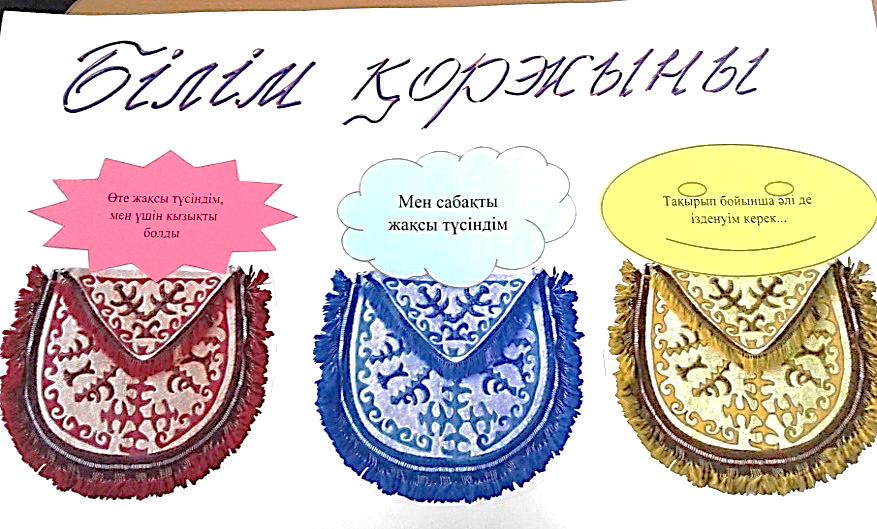 Рефлексия .  Рефлексия .  Рефлексия .  Рефлексия .  Рефлексия .  СаралауСаралауСаралауБағалауБағалауБағалауДенсаулық және қауіпсіздік техникасының сақталуы Денсаулық және қауіпсіздік техникасының сақталуы Денсаулық және қауіпсіздік техникасының сақталуы Топта жұмысқа қабілеті жоғары оқушылар басшылық жасайды. Топ ішінде рөлді бөліп беру ұсынылады.Топта жұмысқа қабілеті жоғары оқушылар басшылық жасайды. Топ ішінде рөлді бөліп беру ұсынылады.Топта жұмысқа қабілеті жоғары оқушылар басшылық жасайды. Топ ішінде рөлді бөліп беру ұсынылады.Өзін өзі бағалау, өзара бағалау, топта бағалау, мұғалімнің бағалауы. Өзін өзі бағалау, өзара бағалау, топта бағалау, мұғалімнің бағалауы. Өзін өзі бағалау, өзара бағалау, топта бағалау, мұғалімнің бағалауы. Үзілісте сыныптың ауасын тазартып, желдетіп алу, сонымен қатар – әртүрлі көркемдік материалдармен және құралдармен жұмыс жасау кезінде қауіпсіздік ережесін сақтау.Үзілісте сыныптың ауасын тазартып, желдетіп алу, сонымен қатар – әртүрлі көркемдік материалдармен және құралдармен жұмыс жасау кезінде қауіпсіздік ережесін сақтау.Үзілісте сыныптың ауасын тазартып, желдетіп алу, сонымен қатар – әртүрлі көркемдік материалдармен және құралдармен жұмыс жасау кезінде қауіпсіздік ережесін сақтау.Сабақ бойынша рефлексияСабақ мақсаттары/оқу мақсаттары дұрыс қойылған ба? Оқушылардың барлығы ОМ қол жеткізді ме? Жеткізбесе, неліктен? Сабақта саралау дұрыс жүргізілді ме? Сабақтың уақыттық кезеңдері сақталды ма? Сабақ жоспарынан қандай ауытқулар болды, неліктен?Сабақ бойынша рефлексияСабақ мақсаттары/оқу мақсаттары дұрыс қойылған ба? Оқушылардың барлығы ОМ қол жеткізді ме? Жеткізбесе, неліктен? Сабақта саралау дұрыс жүргізілді ме? Сабақтың уақыттық кезеңдері сақталды ма? Сабақ жоспарынан қандай ауытқулар болды, неліктен?Сабақ бойынша рефлексияСабақ мақсаттары/оқу мақсаттары дұрыс қойылған ба? Оқушылардың барлығы ОМ қол жеткізді ме? Жеткізбесе, неліктен? Сабақта саралау дұрыс жүргізілді ме? Сабақтың уақыттық кезеңдері сақталды ма? Сабақ жоспарынан қандай ауытқулар болды, неліктен?Сабақ бойынша рефлексияСабақ мақсаттары/оқу мақсаттары дұрыс қойылған ба? Оқушылардың барлығы ОМ қол жеткізді ме? Жеткізбесе, неліктен? Сабақта саралау дұрыс жүргізілді ме? Сабақтың уақыттық кезеңдері сақталды ма? Сабақ жоспарынан қандай ауытқулар болды, неліктен?Сабақ бойынша рефлексияСабақ мақсаттары/оқу мақсаттары дұрыс қойылған ба? Оқушылардың барлығы ОМ қол жеткізді ме? Жеткізбесе, неліктен? Сабақта саралау дұрыс жүргізілді ме? Сабақтың уақыттық кезеңдері сақталды ма? Сабақ жоспарынан қандай ауытқулар болды, неліктен?Бұл бөлімді сабақ туралы өз пікіріңізді білдіру үшін пайдаланыңыз. Өз сабағыңыз туралы сол жақ бағанда берілген сұрақтарға жауап беріңіз.      Бұл бөлімді сабақ туралы өз пікіріңізді білдіру үшін пайдаланыңыз. Өз сабағыңыз туралы сол жақ бағанда берілген сұрақтарға жауап беріңіз.      Бұл бөлімді сабақ туралы өз пікіріңізді білдіру үшін пайдаланыңыз. Өз сабағыңыз туралы сол жақ бағанда берілген сұрақтарға жауап беріңіз.      Бұл бөлімді сабақ туралы өз пікіріңізді білдіру үшін пайдаланыңыз. Өз сабағыңыз туралы сол жақ бағанда берілген сұрақтарға жауап беріңіз.      Сабақ бойынша рефлексияСабақ мақсаттары/оқу мақсаттары дұрыс қойылған ба? Оқушылардың барлығы ОМ қол жеткізді ме? Жеткізбесе, неліктен? Сабақта саралау дұрыс жүргізілді ме? Сабақтың уақыттық кезеңдері сақталды ма? Сабақ жоспарынан қандай ауытқулар болды, неліктен?Сабақ бойынша рефлексияСабақ мақсаттары/оқу мақсаттары дұрыс қойылған ба? Оқушылардың барлығы ОМ қол жеткізді ме? Жеткізбесе, неліктен? Сабақта саралау дұрыс жүргізілді ме? Сабақтың уақыттық кезеңдері сақталды ма? Сабақ жоспарынан қандай ауытқулар болды, неліктен?Сабақ бойынша рефлексияСабақ мақсаттары/оқу мақсаттары дұрыс қойылған ба? Оқушылардың барлығы ОМ қол жеткізді ме? Жеткізбесе, неліктен? Сабақта саралау дұрыс жүргізілді ме? Сабақтың уақыттық кезеңдері сақталды ма? Сабақ жоспарынан қандай ауытқулар болды, неліктен?Сабақ бойынша рефлексияСабақ мақсаттары/оқу мақсаттары дұрыс қойылған ба? Оқушылардың барлығы ОМ қол жеткізді ме? Жеткізбесе, неліктен? Сабақта саралау дұрыс жүргізілді ме? Сабақтың уақыттық кезеңдері сақталды ма? Сабақ жоспарынан қандай ауытқулар болды, неліктен?Сабақ бойынша рефлексияСабақ мақсаттары/оқу мақсаттары дұрыс қойылған ба? Оқушылардың барлығы ОМ қол жеткізді ме? Жеткізбесе, неліктен? Сабақта саралау дұрыс жүргізілді ме? Сабақтың уақыттық кезеңдері сақталды ма? Сабақ жоспарынан қандай ауытқулар болды, неліктен?Жалпы бағаСабақтың жақсы өткен екі аспектісі (оқыту туралы да, оқу туралы да ойланыңыз)?1:2:Сабақты жақсартуға не ықпал ете алады (оқыту туралы да, оқу туралы да ойланыңыз)?1: 2:Сабақ барысында сынып туралы немесе жекелеген оқушылардың жетістік/қиындықтары туралы нені білдім, келесі сабақтарда неге көңіл бөлу қажет?Жалпы бағаСабақтың жақсы өткен екі аспектісі (оқыту туралы да, оқу туралы да ойланыңыз)?1:2:Сабақты жақсартуға не ықпал ете алады (оқыту туралы да, оқу туралы да ойланыңыз)?1: 2:Сабақ барысында сынып туралы немесе жекелеген оқушылардың жетістік/қиындықтары туралы нені білдім, келесі сабақтарда неге көңіл бөлу қажет?Жалпы бағаСабақтың жақсы өткен екі аспектісі (оқыту туралы да, оқу туралы да ойланыңыз)?1:2:Сабақты жақсартуға не ықпал ете алады (оқыту туралы да, оқу туралы да ойланыңыз)?1: 2:Сабақ барысында сынып туралы немесе жекелеген оқушылардың жетістік/қиындықтары туралы нені білдім, келесі сабақтарда неге көңіл бөлу қажет?Жалпы бағаСабақтың жақсы өткен екі аспектісі (оқыту туралы да, оқу туралы да ойланыңыз)?1:2:Сабақты жақсартуға не ықпал ете алады (оқыту туралы да, оқу туралы да ойланыңыз)?1: 2:Сабақ барысында сынып туралы немесе жекелеген оқушылардың жетістік/қиындықтары туралы нені білдім, келесі сабақтарда неге көңіл бөлу қажет?Жалпы бағаСабақтың жақсы өткен екі аспектісі (оқыту туралы да, оқу туралы да ойланыңыз)?1:2:Сабақты жақсартуға не ықпал ете алады (оқыту туралы да, оқу туралы да ойланыңыз)?1: 2:Сабақ барысында сынып туралы немесе жекелеген оқушылардың жетістік/қиындықтары туралы нені білдім, келесі сабақтарда неге көңіл бөлу қажет?Жалпы бағаСабақтың жақсы өткен екі аспектісі (оқыту туралы да, оқу туралы да ойланыңыз)?1:2:Сабақты жақсартуға не ықпал ете алады (оқыту туралы да, оқу туралы да ойланыңыз)?1: 2:Сабақ барысында сынып туралы немесе жекелеген оқушылардың жетістік/қиындықтары туралы нені білдім, келесі сабақтарда неге көңіл бөлу қажет?Жалпы бағаСабақтың жақсы өткен екі аспектісі (оқыту туралы да, оқу туралы да ойланыңыз)?1:2:Сабақты жақсартуға не ықпал ете алады (оқыту туралы да, оқу туралы да ойланыңыз)?1: 2:Сабақ барысында сынып туралы немесе жекелеген оқушылардың жетістік/қиындықтары туралы нені білдім, келесі сабақтарда неге көңіл бөлу қажет?Жалпы бағаСабақтың жақсы өткен екі аспектісі (оқыту туралы да, оқу туралы да ойланыңыз)?1:2:Сабақты жақсартуға не ықпал ете алады (оқыту туралы да, оқу туралы да ойланыңыз)?1: 2:Сабақ барысында сынып туралы немесе жекелеген оқушылардың жетістік/қиындықтары туралы нені білдім, келесі сабақтарда неге көңіл бөлу қажет?Жалпы бағаСабақтың жақсы өткен екі аспектісі (оқыту туралы да, оқу туралы да ойланыңыз)?1:2:Сабақты жақсартуға не ықпал ете алады (оқыту туралы да, оқу туралы да ойланыңыз)?1: 2:Сабақ барысында сынып туралы немесе жекелеген оқушылардың жетістік/қиындықтары туралы нені білдім, келесі сабақтарда неге көңіл бөлу қажет?